2015 EMPLOYEE BENEFIT INFLATION ADJUSTED AMOUNTS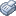 